Рисование «Падают, падают листья»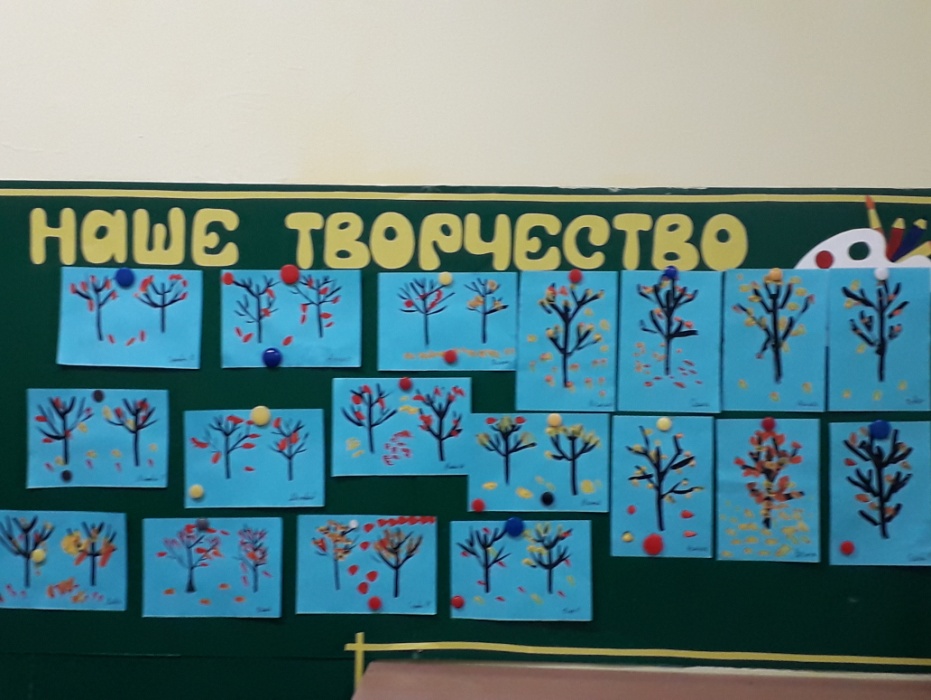 Лепка «Огурец и помидорка»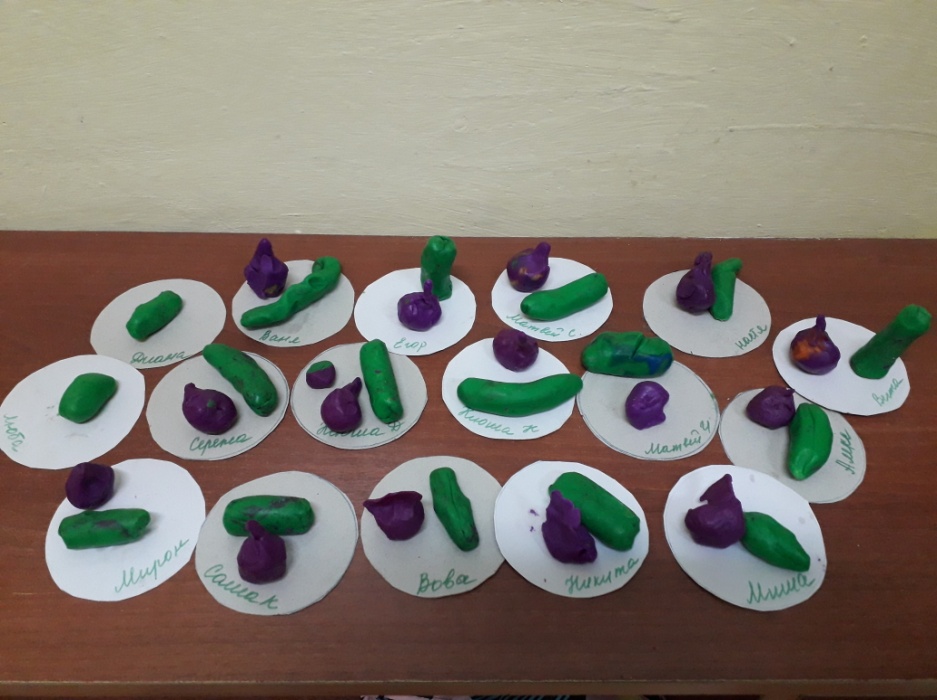 